Заключение о результатах публичных слушаний № 11«28» июля 2022 года							     г. Новокубанск Наименование проектов  рассмотренных на публичных слушаниях:         предоставление разрешения на отклонение от предельных параметров разрешенного строительства, реконструкции объектов капитального строительства.Сведения о количестве участников публичных слушаний: 6 человек. Протокол проведения публичных слушаний № 11 от 28 июля 2022 года Выводы по результатам публичных слушаний:Рекомендовать главе Новокубанского городского поселения Новокубанского района издать правовые акты по представленным проектам с учетом рекомендаций комиссии по землепользованию и застройке Новокубанского городского поселения Новокубанского района.Заместитель председателя комиссии		                        М.В. НикитенкоО предоставлении разрешения на отклонение от предельных параметров разрешенного строительства, реконструкции объектов капитального строительства на земельном участке, расположенном по адресу: Российская Федерация, Краснодарский край, Новокубанский район, Новокубанское городское поселение, город Новокубанск, садовое товарищество «Дружба», улица Малиновая, 84	В соответствии со статьей 40 Градостроительного кодекса Российской Федерации, Федеральным законом Российской Федерации от 6 октября 2003 года № 131-ФЗ «Об общих принципах организации местного самоуправления в Российской Федерации», постановлением администрации Новокубанского городского поселения Новокубанского района                                  от 07 июля  2022 года № 690 «О назначении публичных слушаний по вопросу предоставление разрешения на отклонение от предельных параметров разрешенного строительства, реконструкции объектов капитального строительства», рассмотрев заявление Рослова Юрия Ивановича на основании рекомендации комиссии по землепользованию и застройке Новокубанского городского поселения Новокубанского района по результатам публичных слушаний по вопросу предоставления разрешения на отклонение от предельных параметров разрешенного строительства, реконструкции объектов капитального строительства на земельном участке площадью 494 квадратных метра, с кадастровым номером 23:21:0401006:22, расположенном по адресу: Российская Федерация, Краснодарский край, Новокубанский район, Новокубанское городское поселение, город Новокубанск, садовое   товарищество «Дружба», улица Малиновая, 84 (заключение комиссии от 28  июля 2022 года № 11), руководствуясь Уставом Новокубанского городского поселения Новокубанского района, п о с т а н о в л я ю:	1. Предоставить Рослову Юрию Ивановичу, разрешение на отклонение от предельных параметров разрешенного строительства, реконструкции объектов капитального строительства на земельном участке площадью 494 квадратных метра, с кадастровым номером 23:21:0401006:22, расположенном по адресу: Российская Федерация, Краснодарский край, Новокубанский район, Новокубанское городское поселение, город Новокубанск, садовое                 товарищество «Дружба», улица Малиновая, 84, с целью перевода здания сезонного пользования в индивидуальный жилой дом на расстоянии не менее 1,80 метра от  межевой границы с соседним земельным участком по ул. Малиновая, 832. Управлению имущественных и земельных отношений, архитектуры и градостроительства администрации Новокубанского городского поселения Новокубанского района (Никитенко) настоящее постановление:1) опубликовать в информационном бюллетене «Вестник Новокубанского городского поселения Новокубанского района»;2) разместить:на официальном сайте Новокубанского городского поселения Новокубанского района в информационно-телекоммуникационной сети «Интернет» (www.ngpnr.ru);в государственной информационной системе обеспечения градостроительной деятельности. 3. Контроль за исполнением настоящего постановления возложить на заместителя главы Новокубанского городского поселения Новокубанского района, начальника отдела муниципального контроля А.Е. Ворожко.4. Постановление вступает в силу со дня его подписания.Глава Новокубанского городского поселения  Новокубанского района	                                			  П.В. Манаков                       Информационный бюллетень «Вестник Новокубанского городского поселения Новокубанского района»№ 54 от 03.08.2022г. Учредитель: Совет Новокубанского городского поселения Новокубанского района№ п/пВопросы, вынесенные на обсуждениеПредложения и замечания граждан, являющихся участниками публичных слушаний и постоянно проживающих на территории, в пределах которой проводятся публичные слушанияПредложения изамечанияиных участников    публичных слушанийРекомендации организатора публичных слушаний о целесообразности или нецелесообразности учета внесенных участниками публичных слушаний предложений и замечаний и выводы по результатам публичных слушаний1О предоставление разрешения на отклонение от предельных параметров разрешенного строительства, реконструкции объекта капитального строительства на земельном участке с кадастровым номером 23:21:0401006:22, расположенном по адресу: Краснодарский край, Новокубанский район, г. Новокубанск,  с/т «Дружба», участок № 84Поступили письменные согласия на предоставление разрешения на отклонение от предельных параметров разрешенного строительства, реконструкции объекта капитального строительства на земельном участке расположенном по адресу: Краснодарский край, Новокубанский район,               г. Новокубанск,                        с/т «Дружба», участок № 84, от собственников смежного земельного участка:Мулишевой Алены Сергеевны действующей в интересах себя и своих несовершеннолетних детей Мулишевой Миланы Николаевны, Мулишевой Татьяны Николаевны, Мулишева Данила Николаевича               г. Новокубанск, с/т «Дружба»,участок 83;Мулишева Николая Николаевичаг. Новокубанск, с/т «Дружба»,участок 83.Не поступало       Рекомендовать  главе Новокубанского городского поселения Новокубанского района принять решение о предоставлении разрешения на отклонение от предельных параметров разрешенного строительства, реконструкции объекта капитального строительства на земельном участке  расположенном по адресу: Краснодарский край, Новокубанский район, г. Новокубанск,  с/т «Дружба», участок № 84,  с целью перевода здания сезонного пользования в индивидуальный жилой дом  на расстоянии не менее 1,80 метра от межевой границы с соседним  земельным участком по                         ул. Малиновая, 83. С учетом того, что данный объект недвижимости уже возведен и является объектом капитального строительства, где его перенос будет составлять несоизмеримый ущерб при дальнейшей эксплуатации (конструкция фундамента выполнена из монолитного железобетона и имеет прочную связь с землей, а наружные стены выполнены из газобетоноблока и кирпича на песчано-цементном растворе), а также с соблюдением требований технических регламентов, СП, СанПиН, без ограничений использования земельного участка.Информационный бюллетень «Вестник Новокубанского городского поселения Новокубанского района»Адрес редакции-издателя:352235, Краснодарский край, Новокубанский район, г. Новокубанск, ул. Первомайская, 128.Главный редактор  А. Е. ВорожкоНомер подписан к печати 03.08.2022 в 10-00Тираж 30 экземпляровДата выхода бюллетеня 03.08.2022Распространяется бесплатно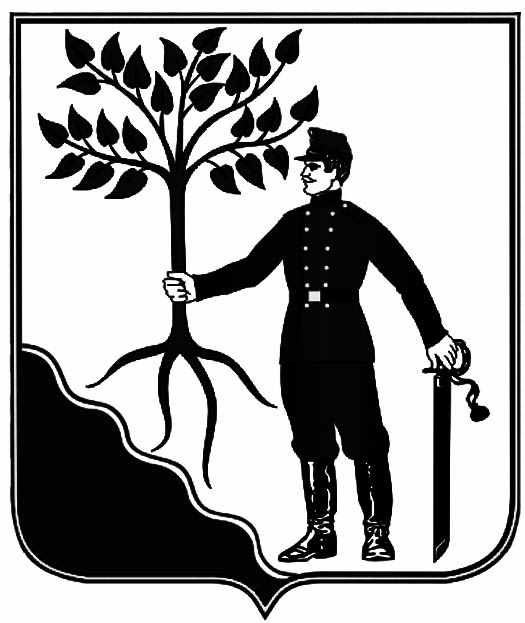 